SWAN BOAT CLUBST. PATRICK’S DAYSATURDAY, MARCH 14  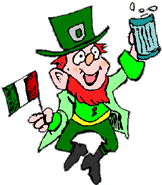 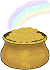 CORN BEEF CABBAGE, POTATOES, CARROTS AND DESSERTALL FOR ONLY $10Dinner served from 5:30 until goneEntertainment after DinnerPrizes for Best Authentic Attire